Publicado en Madrid el 18/08/2022 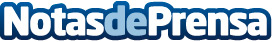 La biometría física y de comportamiento, los métodos de autenticación online en los que más confían los españolesExperian analiza los hábitos de prevención de la seguridad online según generacionesDatos de contacto:Verónica Ferrer91  661 17 37   Nota de prensa publicada en: https://www.notasdeprensa.es/la-biometria-fisica-y-de-comportamiento-los Categorias: Nacional Finanzas E-Commerce Ciberseguridad http://www.notasdeprensa.es